В соответствии со статьями 33, 34 Градостроительного кодекса Российской Федерации, решением Совета депутатов города Новосибирска от 24.06.2009 № 1288 «О Правилах землепользования и застройки города Новосибирска», с учетом рекомендаций, содержащихся в заключении комиссии по подготовке проекта правил землепользования и застройки города Новосибирска от 05.06.2020 № 195, руководствуясь Уставом города Новосибирска, ПОСТАНОВЛЯЮ:1. Отклонить предложение о внесении изменения в решение Совета депутатов города Новосибирска от 24.06.2009 № 1288 «О Правилах землепользования и застройки города Новосибирска» (в редакции решений Совета депутатов города Новосибирска от 26.05.2010 № 69, от 28.09.2010 № 139, от 28.04.2011 № 360, от 27.06.2012 № 642, от 19.09.2012 № 674, от 27.02.2013 № 797, от 26.06.2013 № 898, от 26.02.2014 № 1047, от 22.10.2014 № 1199, от 26.11.2014 № 1221, от 31.03.2015 № 1315, от 02.12.2015 № 94, от 23.06.2016 № 231, от 19.10.2016 № 285, от 14.02.2017 № 353, от 19.06.2017 № 467, от 25.10.2017 № 501, от 01.12.2017 № 517, от 23.05.2018 № 625, от 05.02.2018 № 705, от 24.04.2019 № 776, от 19.06.2019 № 821, от 25.09.2019 № 844, от 04.12.2019 № 877, от 18.03.2020 № 938) общества с ограниченной ответственностью «Стройинвест К» об изменении зоны стоянок для легковых автомобилей (СА-1) в границах территории на подзону специализированной средне- и многоэтажной общественной застройки (ОД-4.2) согласно приложению к настоящему постановлению в связи с тем, что предложение не отвечает требованию части 9 статьи 31 Градостроительного кодекса Российской Федерации о соответствии схеме территориального планирования Новосибирской агломерации Новосибирской области, утвержденной постановлением Правительства Новосибирской области от 28.04.2014 № 186-п, а также не учитывает Программу комплексного развития транспортной инфраструктуры города Новосибирска на 2018 - 2030 годы, утвержденную решением Совета депутатов города Новосибирска от 26.09.2018 № 660.2. Департаменту строительства и архитектуры мэрии города Новосибирска:2.1. Разместить постановление на официальном сайте города Новосибирска в информационно-телекоммуникационной сети «Интернет».2.2. Направить копию постановления заявителю.3. Департаменту информационной политики мэрии города Новосибирска обеспечить опубликование постановления.4. Контроль за исполнением постановления возложить на заместителя мэра города Новосибирска – начальника департамента строительства и архитектуры мэрии города Новосибирска. Семенихина2275455ГУАиГПриложение к постановлению мэрии города Новосибирскаот 16.07.2020 № 2148ФРАГМЕНТ карты градостроительного зонирования территории города Новосибирска 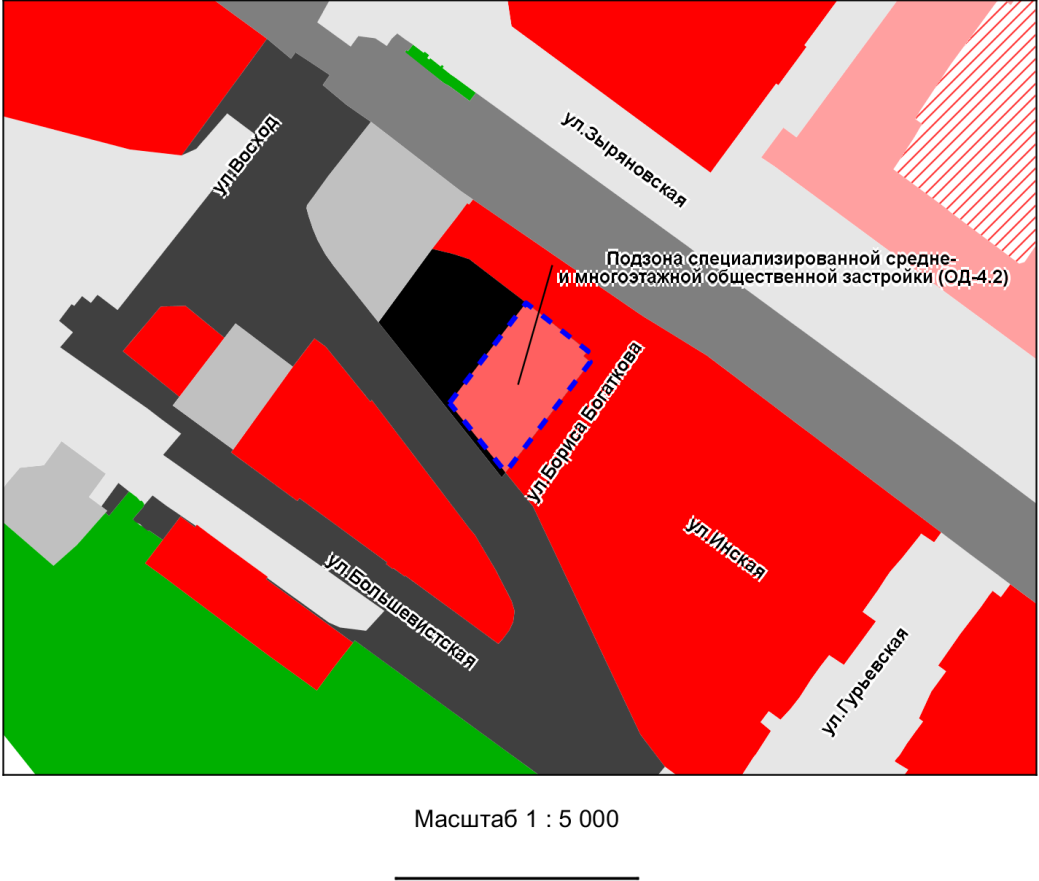 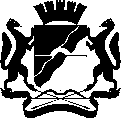 МЭРИЯ ГОРОДА НОВОСИБИРСКАПОСТАНОВЛЕНИЕОт  	  16.07.2020		№       2148   	Об отклонении предложения о внесении изменения в решение Совета депутатов города Новосибирска от 24.06.2009 № 1288 «О Правилах землепользования и застройки города Новосибирска»Мэр города НовосибирскаА. Е. Локоть